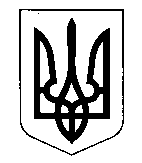 КОМИШУВАСЬКА СЕЛИЩНА радаОріхівського району Запорізької областівосьмого скликаннятридцять друга сесіяРІШЕННЯПро припинення права оперативного управління та вилучення у  Комунального некомерційного підприємства «Центр первинної медико-санітарної допомоги» Комишуваської селищної ради Оріхівського району Запорізької області нерухомого майна комунальної власності.Керуючись статтями 78, 136 Господарського кодексу України, статтями 26, 60 Закону України «Про місцеве самоврядування в Україні», розглянувши звернення Комунального некомерційного підприємства «Центр первинної медико – санітарної допомоги» Комишуваської селищної ради Оріхівського району Запорізької області ( лист №1813/01-70 від 15 листопада 2018р. ), враховуючи рекомендації постійної комісії з питань промисловості, підприємництва, транспорту, житлово-комунального господарства та комунальної власності Комишуваська селищна рада:ВИРІШИЛА:1. Припинити право оперативного управління, вилучити у Комунального некомерційного підприємства «Центр первинної медико-санітарної допомоги» Комишуваської селищної ради Оріхівського району Запорізької області нерухоме майно комунальної власності - окрему будівлю фельдшерського пункту с.Тарасівка за адресою: Запорізька обл., Оріхівський р-н, с. Тарасівка вул. Першотравнева буд.№43, інвентарний номер 10131001, первісною балансовою вартістю - 27964,00 грн, знос - 27964,00 грн, залишковою вартістю - 0 грн.2.  Створити та затвердити склад комісії щодо передачі майна, вказаного в п.1 цього рішення. (Додаток1)3. Комісії підготувати акт приймання передачі майна вказаного в п.1 даного рішення та передати його на затвердження до Виконавчого комітету Комишуваської селищної ради. 4. Контроль за виконанням даного рішення покласти на постійну комісію з питань промисловості, підприємництва, транспорту, житлово-комунального господарства та комунальної власності, а також начальника відділу житлово-комунального господарства Комишуваської селищної ради Оріхівського району Запорізької області Хворостянова А.А.                                                                                                    Додаток 1                                                                                 до рішення 32 сесії  8 скликання                                                                                                                                                                                                                                                                Комишуваської селищної ради                                                                                                                                                                                                                                     від 19.11.2018 № 7СКЛАДкомісії щодо передачі індивідуально визначеного нерухомого майна (будівлі фельдшерського пункту с.Тарасівка, інвентарний номер 10131001) 19.11.2018                                    смт Комишуваха                       № 7 Селищний голова                            Ю.В. КарапетянХворостянов Анатолій АнатолійовичГолова комісії, начальник відділу житлово-комунального господарства Комишуваської селищної ради Оріхівського району  Запорізької областіЧлени комісії:Члени комісії:Заяц Надія Гаврилівна                     заступник селищного голови з питань діяльності виконавчих органів селищної ради  Івахненко Тетяна Ростиславівнаначальник фінансового відділу –                 головний бухгалтер Комишуваської селищної ради Оріхівського району  Запорізької області;Курдельчук  Ольга Володимирівнабухгалтер фінансового відділу Комишуваської селищної ради Оріхівського району Запорізької області;Бутенко Світлана Іванівна                                       в.о.директора Комунального некомерційного підприємства «Центр первинної медико-санітарної допомоги» Комишуваської                            селищної  ради Оріхівського району                  Запорізької області;Черкасова Світлана Михайлівна                                       головний бухгалтер Комунального                                                              некомерційного підприємства «Центр                                                              первинної медико-санітарної допомоги» Комишуваської селищної ради Оріхівського району Запорізької областіЗаступник селищного голови з питань діяльності виконавчих органів селищної радиН.Г. Заяц